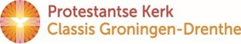 Glimmen, 25 februari 2021Meer ruimte in de adviezen waar het gaat om vieren en zingen!KIES DAN HET LEVENHet is Mozes die het volk voorhoudt om in de keuzes die je als mens hebt, ‘het leven en de dood stel ik u voor, de zegen en de vloek’, in die spanningsvolle werkelijkheid waarin wij onze weg gaan het leven te kiezen. Het is de keuze om God lief te hebben en naar Zijn stem te luisteren. Kerkelijk gesproken zijn we onderweg in wat we noemen de lijdenstijd of veertigdagentijd. Een periode om nadrukkelijker dan anders stil te staan bij wat er aan keuzes op onze weg komt en een oproep om te luisteren naar wat er van ons wordt gevraagd. Vasten helpt, zo houden velen ons voor en je vol aandacht richten op wat zich voordoet en je niet laten afleiden maakt ook ruimte. Dat is ook een element dat we meekrijgen, dat je zo nu en dan moet opruimen wat je met je meedraagt en wat je ook in de weg kan gaan zitten. Kies dan het leven, een oproep ook aan ons vandaag. Keuzes maken is ook van deze tijd, want wat zijn er veel dingen om te kiezen, onwaarschijnlijk veel. We hebben dan wel eens het gevoel dat we alles zelf kunnen bepalen en zelfs moeten bepalen. Waar je eerder mee kreeg vanuit het gezin en de sociale omgeving en vanuit de traditie hoe je keuzes kunt afwegen of gewoon op een bepaalde manier moet maken moet je dat nu zelf uitvinden en dat is niet eenvoudig. Maakbaar is het leven bepaald niet, zo hebben we wel ontdekt de laatste tijd. Dat betekent wellicht nog meer aandacht voor de grond van de keuzes. En er is niemand die beweert dat de oproep ‘kies dan het leven’ eenvoudig en eenduidig zal zijn.We hebben te maken met stevige maatregelen vanwege de Corona-pandemie vanuit onze overheid waar weinig aan onze eigen keuzes wordt overgelaten: een avondklok, een verbod op bij elkaar komen, een gebod van 1,5 meter en zo meer. De Protestantse Kerk heeft vanuit die maatregelen na overleg met diezelfde overheid en met de andere kerken in het CIO, het Interkerkelijk Contact inzake Overheidszaken, adviezen opgesteld, natuurlijk met de eigen verantwoordelijkheid die daarbij hoort. We hebben gemerkt dat deze adviezen soms zijn opgevat als beperkingen in de keuzes die een kerkenraad zou kunnen maken en zelfs als geboden; ook al stond en staat er altijd bij dat kerkenraden verantwoordelijk zijn en hun eigen afwegingen moeten maken. Natuurlijk zijn er beperkingen, voor iedereen in onze samenleving; binnen de maatregelen zijn er wel keuzes mogelijk.  Op dit moment is op de website van de protestantse kerk een nieuw advies opgenomen en daar kunnen we denk ik ons in verheugen: er is meer mogelijk.https://protestantsekerk.nl/nieuws/perspectief-voor-gemeenten-als-lichtpuntje-in-schrale-tijd/Het is tijd voor versoepeling van regels, zo heeft het kabinet aangegeven, het maakt ook ruimte voor meer mogelijkheden binnen onze kerkelijke gemeenten. Dat geldt voor de vieringen, het geldt ook voor het zingen in de kerk. Dit is verheugend nieuws en ik hoop dat u als kerkenraad het gemakkelijker maakt om een keuze te maken, voor het leven. Uiteraard betekent het maken van keuzes ook het dragen van verantwoordelijkheid. Geen enkele situatie is hetzelfde en de adviezen worden gegeven om in uw plaatselijke situatie maatwerk tot stand te kunnen brengen. U wordt ook opgeroepen aandacht aan jongeren te besteden, omdat we steeds meer signalen krijgen dat ze het meer dan moeilijk hebben: beperkingen in het onderwijs en wat dat betekent voor hun toekomst is onzeker, op jezelf teruggeworpen worden terwijl je nu juist samen met anderen het leven moet ontdekken en terwijl je je leven net weer wat op de rit had komen sommige oude problemen weer naar boven. Een oproep om binnen de grenzen die er nog steeds zijn met hen in contact te komen ondersteun ik van harte.Het blijft belangrijk, zo lees ik de tekst van Mozes, dat we op de goede grond de keuzes proberen te maken die aan ons worden gelaten. Ik wens u wijsheid en zegen.Hartelijke groet, ds. Jan Hommes, classispredikant classis Groningen-Drenthej.hommes@protestantsekerk.nl0651999711